Name of Group: _________________________		Address: ___________________________________________Contact Person: __________________________	Phone:   ______________   Cell Phone: ______________Date of Visit: _______________	   E-Mail: __________________________ Arrive by: Car ___ Bus ____	# Adults: __________________   #Children: ___________________   (age or grade level) _______
 Arrival Time: _______     Departure Time: _______    Program ______    No Program _____    Fee:__________Location for the Day:      China Camp Village ______			Special Needs Group? (Please describe)			             TurtleBack Trail _____________		_______________________________			Campground ___________			_________________________________			Miwok Meadows ________			Other ____________________________Type of Program: (check all that apply)	    Start Time 	        End Time __    Guided Tour     Self-Guided___		China Camp History Tour __________________________________________________________		Bay Ecology Program _____________________________________________________________	TurtleBack Nature Trail ____________________________________________________________		Miwok Meadows _________________________________________________________________	Trail Restoration _________________________________________________________________	Other Service Project (describe) _____________________________________________________ 	Junior Ranger Program____________________________________________________________	Campfire Program ________________________________________________________________	Longer Nature Hike _______________________________________________________________	Swimming ___________	Fishing ______________      Reservations should be submitted to the Park at least 15 days in advance of the proposed date of your visit to allow preparation and scheduling by park personnel. The Park reserves the right to combine tours when necessary. For all school trips, the school principal must sign this form.  Groups of children must be accompanied at all times by enough adult escorts or teachers to maintain order (we recommend at least one adult to every six children).     Day use parking fees apply to all groups. The parking fee for school groups (k-12) may be waived. If so, please place copies of this form in the front windshield of all buses or official school vehicles, and bring a copy with you. (Private vehicles are subject to day use fees). Failure to display this form may result in a parking citation.CERTIFICATION (required for all K-12 Schools!)The above described visit is an official school field trip and will be under the direction of adequate supervising personnel. Signed: _____________________________ (principal of school).For Park Use Only______ Your planned group visit has been approved           fee: ______________   no fee _________________ We regret that the time you requested for a group visit is not available. You may try an alternate date.Approved by:_______________________________________________  Date ___________________sent ______       posted___________	  fee required and paid _________  no fee ___________		Return To:China Camp State Park 101 Peacock Gap TrailSan Rafael, CA  94901(415) 456 - 0766FAX (415) 456 -1743ATTN: Ranger C. Rejas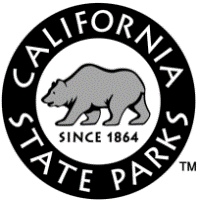 CHINA CAMP VISITORRESERVATION REQUESTK-12 School _______________Seniors __________________Return To:China Camp State Park 101 Peacock Gap TrailSan Rafael, CA  94901(415) 456 - 0766FAX (415) 456 -1743ATTN: Ranger C. RejasCHINA CAMP VISITORRESERVATION REQUESTScouts/Religious Group______Return To:China Camp State Park 101 Peacock Gap TrailSan Rafael, CA  94901(415) 456 - 0766FAX (415) 456 -1743ATTN: Ranger C. RejasCHINA CAMP VISITORRESERVATION REQUESTNon-Profit_________________Return To:China Camp State Park 101 Peacock Gap TrailSan Rafael, CA  94901(415) 456 - 0766FAX (415) 456 -1743ATTN: Ranger C. RejasCHINA CAMP VISITORRESERVATION REQUESTBusiness _________________Other ____________________Return To:China Camp State Park 101 Peacock Gap TrailSan Rafael, CA  94901(415) 456 - 0766FAX (415) 456 -1743ATTN: Ranger C. RejasCHINA CAMP VISITORRESERVATION REQUESTInformal Group_______Return To:China Camp State Park 101 Peacock Gap TrailSan Rafael, CA  94901(415) 456 - 0766FAX (415) 456 -1743ATTN: Ranger C. RejasCHINA CAMP VISITORRESERVATION REQUEST